Букишский приход организуетпоездку к Деду Морозу в Беловежскую пущу в Беларусь12 января 2019 годаС 2003 года в деревне Каменюки, расположенной в национальном парке Беларуси «Беловежская пуща», поселился Дед Мороз. Это его резиденция.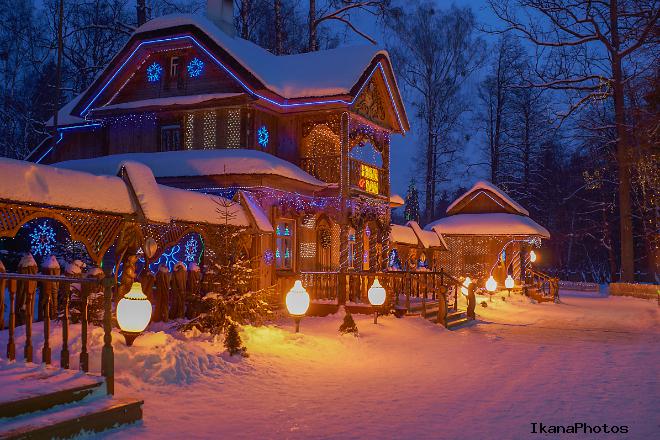 Экскурсия в Беловежскую Пущу с входными билетамиПосещение музея природы, вольеров с животнымиЭкскурсия в Поместье Деда МорозаПитаниеГидТранспортПрограмма рассчитана на 3,5-4 часа. Запись до 21 декабря.Цена поездки 53 евроКонтактный телефон: +370 656 93 207 Алевтина